Ηράκλειο 19-12-2014ΑΝΑΚΟΙΝΩΣΗΕκλογή Επίκουρου Καθηγητή Ιστολογίας-ΕμβρυολογίαςΥποψήφια κα Νικίτοβιτς-Τζανακάκη Ντράγκανα, Λέκτορας Εμβρυολογίας Πανεπιστημίου Κρήτης.Τα τακτικά μέλη της 7μελούς επιτροπής είναι:1. Τσατσάκης Αριστείδης, Καθηγητής Τοξικολογίας, Ιατρική Σχολή, Πανεπιστήμιο Κρήτης, aris@med.uoc.gr2. Καναβάρος Παναγιώτης, Καθηγητής Ανατομίας-Ιστολογίας-Εμβρυολογίας,  Τμήμα Ιατρικής, Πανεπιστήμιο Ιωαννίνων, pkanavar@cc.uoi.gr3. Αρβανίτης Δημήτριος, Καθηγητής Ανατομίας-Ιστολογίας-Εμβρυολογίας, Ιατρική Σχολή, Πανεπιστήμιο Θεσσαλίας, arvanitis@med.uth.gr4. Παπαδόπουλος Νικόλαος, Καθηγητής Ιστολογίας-Εμβρυολογίας, Τμήμα Ιατρικής, Δημοκρίτειο Πανεπιστήμιο Θράκης, npapad@med.duth.gr5. Αλβανού-Αχπαράκη Αθανασία, Καθηγήτρια Ιστολογίας-Εμβρυολογίας, Τμήμα Ιατρικής, Αριστοτέλειο Πανεπιστήμιο Θεσσαλονίκης, alvanou@med.auth.gr 6. Πέτρου Ελένη, Καθηγήτρια Ανατομίας-Ιστολογίας-Εμβρυολογίας, Ιατρική Σχολή, Πανεπιστήμιο Πατρών, epetrou@upatras.gr7. Markku I. Tammi, Professor of Anatomy, Institute of Biomedicine, School of Medicine, University of eastern Finland, Kuopio, Finland, tammi@uef.fiΗ 2η συνεδρίαση θα λάβει χώρα την Τρίτη 13 Ιανουαρίου 2015, ώρα 12.00 στην αίθουσα τηλεδιάσκεψης 1 της Πρυτανείας.Ορφανάκη ΚατερίναΓραμματέας Τομέα ΜορφολογίαςΠΑΝΕΠΙΣΤΗΜΙΟ ΚΡΗΤΗΣ   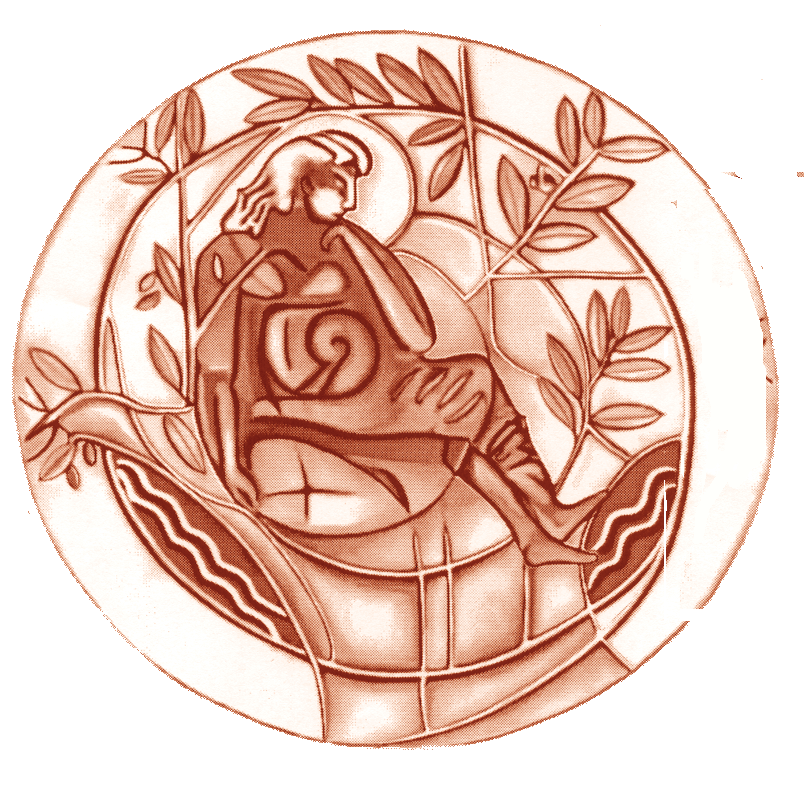 ΤΜΗΜΑ ΙΑΤΡΙΚΗΣ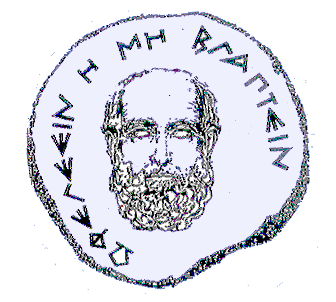 FACULTY OF MEDICINET.Θ. 2208 Ηράκλειο Κρήτη  